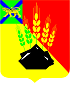 АДМИНИСТРАЦИЯ МИХАЙЛОВСКОГО МУНИЦИПАЛЬНОГО РАЙОНА ПОСТАНОВЛЕНИЕ
04.03.2019                                               с. Михайловка                                                   № 179-паОб утверждении Расписания выезда подразделений Михайловского пожарно-спасательного гарнизона для тушения пожаров и проведения аварийно-спасательных работ на территории Михайловского муниципального районаВ соответствии с требованиями п.78 Приказа МЧС России от 25.10.2017 № 467 «Об утверждении Положения о пожарно-спасательных гарнизонах», Федеральных законов от 06 октября 2003 года № 131-ФЗ «Об общих принципах организации местного самоуправления в Российской Федерации», от 21 декабря 1994 года № 69-ФЗ «О пожарной безопасности», в целях реализации мер по предотвращению пожаров, спасению людей и имущества от пожаров, аварий (чрезвычайных ситуаций) на территории Михайловского муниципального района, администрация Михайловского муниципального районаПОСТАНОВЛЯЕТ:1. Утвердить Расписание выезда подразделений Михайловского пожарно-спасательного гарнизона для тушения пожаров и проведения аварийно-спасательных работ на территории Михайловского муниципального района (Прилагается). 2. Муниципальному казенному учреждению «Управление по организационно-техническому обеспечению деятельности администрации Михайловского муниципального района» (Хачатрян Г.В.) разместить настоящее постановление на официальном сайте администрации Михайловского муниципального района.3. Контроль за выполнением данного постановления оставляю за собой.Глава Михайловского муниципального района –Глава администрации района                                                                   В.В. Архипов